הזמנה לקבלת הצעות במכרז פומבי לרכישת זכויות חכירהבמתחם שכונת נווה חן בחצור הגלילית (סה"כ 144 יח"ד)לבניה רוויה למטרת השכרה לטווח ארוך ומכירה חופשית בחצור הגליליתמכרז מספר צפ/16/2023 דחיית מועדים רשות מקרקעי ישראל ומשרד הבינוי והשיכון מודיעים בזאת על דחיית מועדים כמפורט להלן:המועד האחרון להגשת ההצעות הינו עד לתאריך 18/12/2023 בשעה 12:00 בצהריים  בדיוק.ביתר תנאי המכרז שפורסמו לא חל כל שינוי.רשות מקרקעי ישראל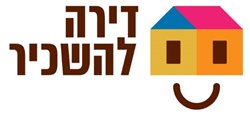 מרחב עסקי צפוןמשרד הבינוי והשיכוןאגף בכיר שיווקמחוז צפון 